В соответствии со ст. 11 Земельного Кодекса Российской Федерации, материалами землеустройства земельного участка, администрация Ибресинского района п о с т а н о в л я е т:1. Утвердить схему образования земельного участка на кадастровом плане территории. Кадастровый квартал 21:10:020101. Кадастровые работы выполнены в связи с: образованием земельного участка из земель или земельных участков, находящихся в государственной или муниципальной собственности. Проектная площадь: 18 078 кв.м. Категория земель: земли сельскохозяйственного назначения. Разрешенное использование: сельскохозяйственное использование (код по классификатору 1.0). Территориальная зона в соответствии с ПЗЗ: СХ-1 (Зона сельскохозяйственных угодий). Местоположение земельного участка: Чувашская Республика-Чувашия, Ибресинский район, Кировское сельское поселение.Заместитель главы администрациирайона - начальник отделасельского хозяйства                                                                     В.Ф.ГавриловЕ.Н.Степанова8 (83538) 22571ЧĂВАШ РЕСПУБЛИКИ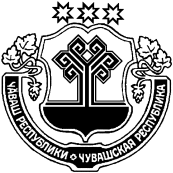 ЧУВАШСКАЯ РЕСПУБЛИКАЙĚПРЕÇ РАЙОНĚН АДМИНИТРАЦИЙЕЙЫШĂНУ          18 .10.2018           568№Йěпреç поселокěАДМИНИТРАЦИЯИБРЕИНКОГО РАЙОНА ПОСТАНОВЛЕНИЕ  18 .10.2018   №568поселок ИбресиОб утверждении схемы  расположения земельного участка на территории Кировского сельского поселения Ибресинского района 